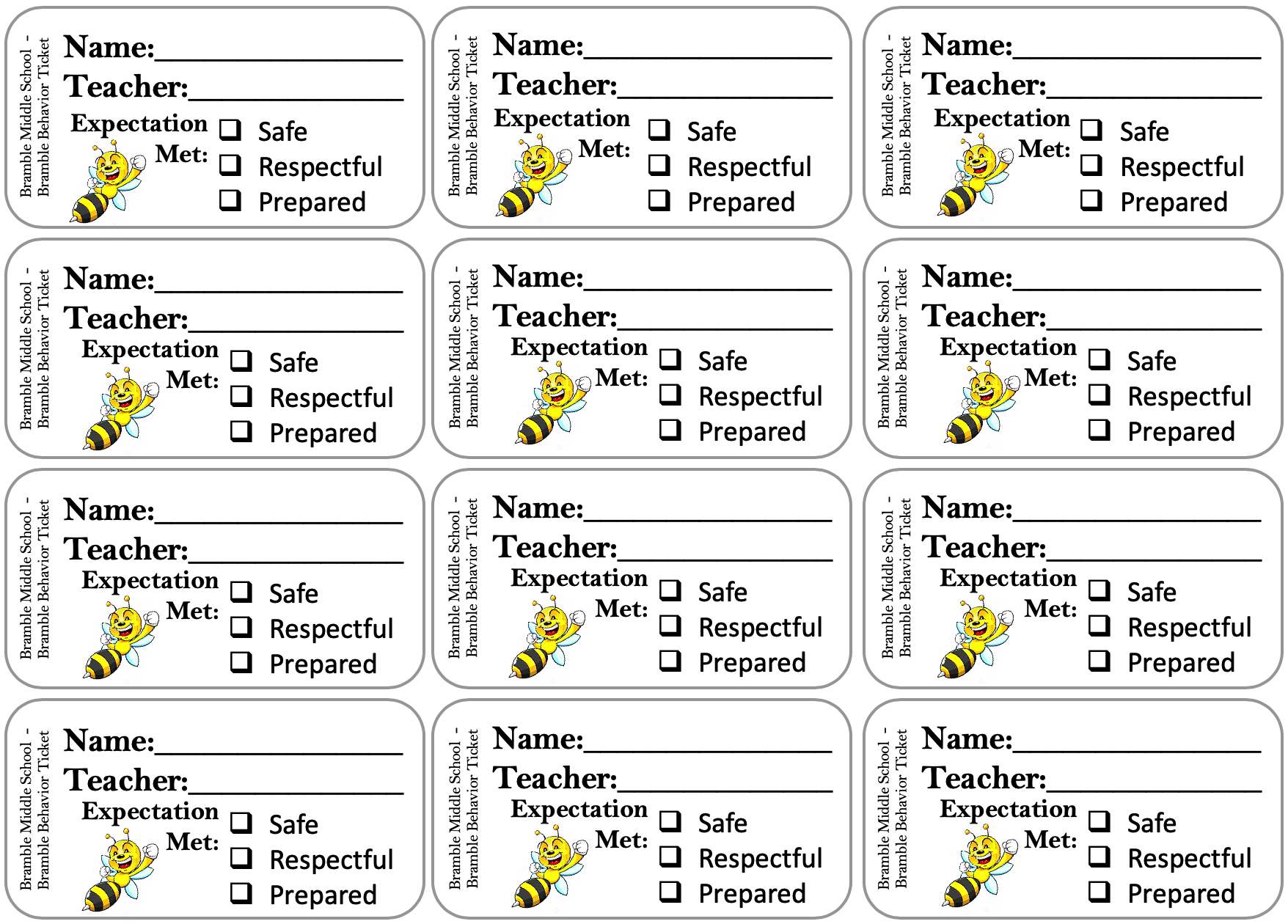 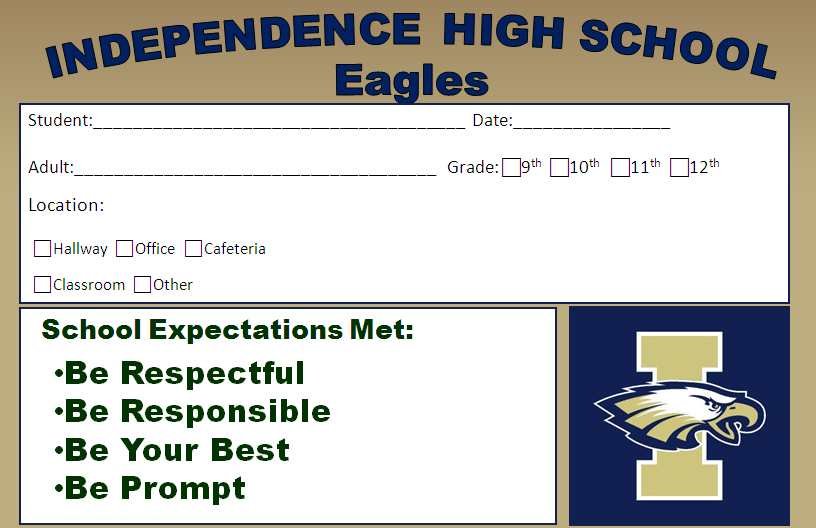 *Within each students’ planner, there is a row for each week of the term. Students receive new pages for each new term.Adapted from Florida’s PBIS Initiative (http://flpbs.fmhi.usf.edu/)Alex Green Elementary SchoolStudent Name:_______________________________Adult Name:_______________        Grade: ________Setting: □ Hallway      □ Playground   □ Cafeteria                  □ Classroom  □ Restroom      □ Other  □ Show Respect            □ Own My Behavior□ Always Follow Instructions□ Ready To Do My BestAlex Green Elementary SchoolStudent Name:_______________________________Adult Name:_______________        Grade: ________Setting: □ Hallway      □ Playground   □ Cafeteria                  □ Classroom  □ Restroom      □ Other  □ Show Respect            □ Own My Behavior□ Always Follow Instructions□ Ready To Do My BestAlex Green Elementary SchoolStudent Name:_______________________________Adult Name:_______________        Grade: ________Setting: □ Hallway      □ Playground   □ Cafeteria                  □ Classroom  □ Restroom      □ Other  □ Show Respect            □ Own My Behavior□ Always Follow Instructions□ Ready To Do My BestAlex Green Elementary SchoolStudent Name:_______________________________Adult Name:_______________        Grade: ________Setting: □ Hallway      □ Playground   □ Cafeteria                  □ Classroom  □ Restroom      □ Other  □ Show Respect            □ Own My Behavior□ Always Follow Instructions□ Ready To Do My BestPProductivity We are responsible participants in oureducation.PProductivity We are responsible participants in oureducation.RRespectWe respect others and accept differences.RRespectWe respect others and accept differences.IIntegrityWe do the right thing even when no one else is watchingIIntegrityWe do the right thing even when no one else is watchingDDutyWe are safe members of our school and community.DDutyWe are safe members of our school and community.EEmpathyWe aim to understand the feelings of others.EEmpathyWe aim to understand the feelings of others.Week OneTotal  	Initial  	Teacher InitialDateTeacher InitialDateTeacher InitialDateTeacher InitialDateTeacher InitialDateWeek TwoTotal  	Initial  	Teacher InitialDateTeacher InitialDateTeacher InitialDateTeacher InitialDateTeacher InitialDate